Zadeva: 7. b razred  - 20. 4. 2020LIKOVNA UMETNOST – SKELETNA KONSTRUKCIJAPozdravljeni sedmošolci! Iz papirja boste oblikovali maketo stavbe s skeletno konstrukcijo. Nekaj primerov stavb sodobne skeletne konstrukcije iz spleta: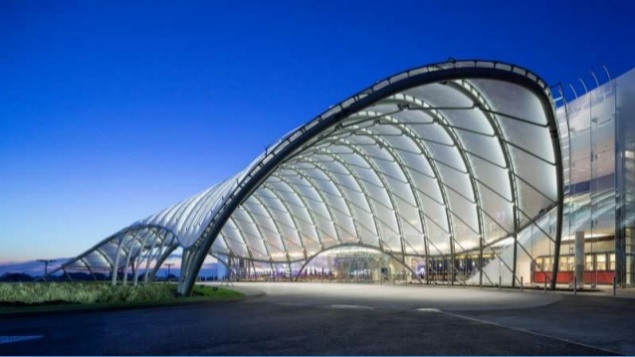 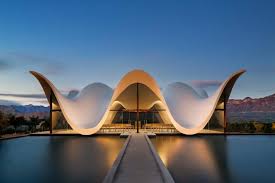 Slika 1,2: svetovni splet, dne 9.4.2020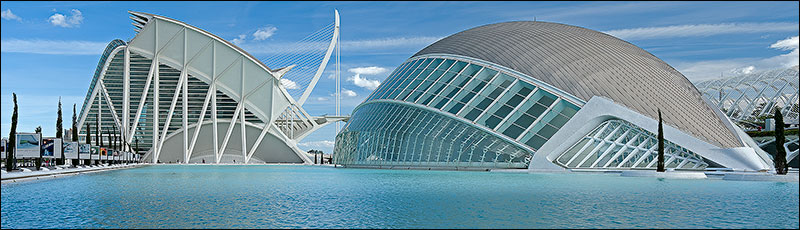 Slika 3: vir: svetovni splet, https://www.stuthompsonphotography.com/photo_10820013.html, dne 9.4.2020SODOBNA SKELETNA KONSTRUKCIJA - Konstrukcijo stavbe sestavljajo nosilni stebri in ostali železno betonski elementi.Likovna naloga:SODOBNA SKELETNA KONSTRUKCIJAPri oblikovanju upoštevajte sledeče  (Kriteriji za vrednotenje)Oblikuj stabilno maketo stavbe s skeletno konstrukcijo (lik. problem)Stavba naj bo domiselne in razgibane oblike (lik. motiv).Maketo oblikuj z doslednim, natančnim in čistim rezanjem, lepljenjem in risanjem (lik. tehnika).Če nimaš barvnega papirja, lahko uporabiš časopis, revije,…Upoštevaj navodila na naslednji strani.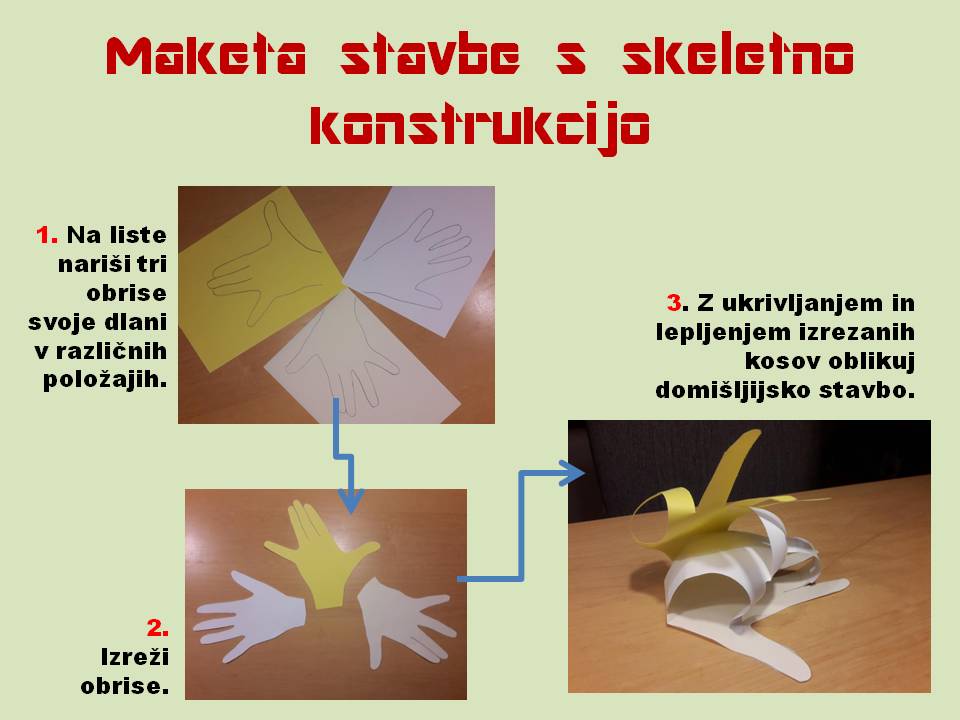 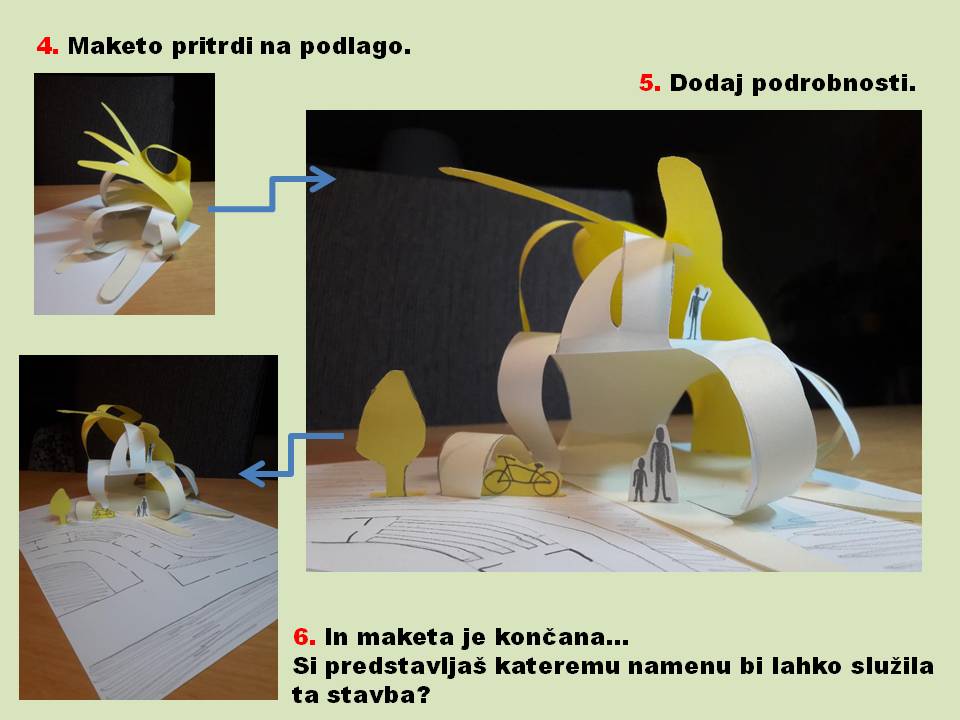 Vir: power point, Maketa L.R., 2020Maketo fotografiraj iz različnih zornih kotov (spredaj, od strani, zadaj, celoto in detajle). Fotografije pošlji na moj naslov:  katja.operckal@oskoroskabela.siPri oddaji ne pozabi navesti svojega imena, priimka in razreda.Ostanite zdravi, Katja Operčkalp.s.: Poleg vam prilagam še razpis za likovni natečaj »Cvetoče krošnje«. Kdor ima veliko ustvarjalnih domislic vabljen, da sodeluje.